準 会 員 入 会 申 込 書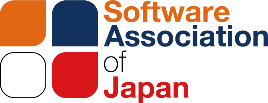 一般社団法人ソフトウェア協会　御中貴協会の趣旨に賛同し、以下の事項に同意の上、準会員として入会を申込みます。1.SAJプライバシーポリシー（https://www.saj.or.jp/privacy/index.html）に同意します。　　□同意する　□同意しない2.健全な情報化社会の実現を阻害する反社会勢力及び団体には毅然として対抗し、関係を遮断します。　□同意する　□同意しない申込日　令和　　年　　月　　日◆入会申込にあたり、以下の会社概要について「太枠線内」をご記入ください。なお、（●）は、任意となりますので必要に応じてご記入下さい。※ご登録いただいた担当者様にSAJのセミナー・イベントの開催案内や官公庁の周知案内等をメール配信いたします。→裏面を必ずご記入ください。事業内容等登録用紙◆入会申込にあたり、以下の「太枠線内」をご記入ください。なお、（●）は、任意となりますので必要に応じてご記入下さい。※SAJがお届けする各種情報について、ご登録担当者以外へも配信をご希望の場合は、以下のURLよりお申込ください。　▼会員メールアドレスおよび委員会・研究会等参加登録申請https://www.saj.or.jp/mlogin/signup.php協会に対する要望がありましたらご記入下さい。（協会 Webページ：https://www.saj.or.jp/）◇お問合わせ・入会申込書送付先　一般社団法人ソフトウェア協会（SAJ）事務局〒107-0052東京都港区赤坂1-3-6　赤坂グレースビルTEL:03-3560-8440　　E-mail:  gyoumu1@saj.or.jp　フリガナ会社名英語表記名本社所在地※都道府県からご記入ください〒　　　　－　　　　〒　　　　－　　　　〒　　　　－　　　　〒　　　　－　　　　代表者※貴社における登記上の代表者のことです役職役職（E-mailアドレス）（E-mailアドレス）代表者※貴社における登記上の代表者のことですフリガナフリガナ（E-mailアドレス）（E-mailアドレス）代表者※貴社における登記上の代表者のことです氏名氏名上記アドレスにSAJからのメール配信を□　希望する　　　□　希望しない上記アドレスにSAJからのメール配信を□　希望する　　　□　希望しないホームページURL※SAJ Webページから貴社のURLにリンクしますので、リンク可能な貴社のURLを記載して下さい※SAJ Webページから貴社のURLにリンクしますので、リンク可能な貴社のURLを記載して下さい※SAJ Webページから貴社のURLにリンクしますので、リンク可能な貴社のURLを記載して下さい※SAJ Webページから貴社のURLにリンクしますので、リンク可能な貴社のURLを記載して下さい大代表電話番号設立年月日（西暦）　　　　年　　　月　　　日（西暦）　　　　年　　　月　　　日資本金　　　　　　百万円役員数　　　　　　　　　　　　　　 名　　　　　　　　　　　　　　 名従業員数　　　　　　　　名年商規模本年度見込　　　　　　　 百万円代表的なソフトウェア製品名代表的なソフトウェア製品名年商規模前年度実績　　　　　　　 百万円本社以外の所在地(●)※支店・工場等がある場合のみご記入ください〒　　　　－　　　　〒　　　　－　　　　〒　　　　－　　　　〒　　　　－　　　　関連会社(●)※必要な場合のみご記入ください協会担当代表者登録情報※協会担当代表者とは、協会活動に対して決定権を持つ方のことです。※協会担当代表者とは、協会活動に対して決定権を持つ方のことです。※協会担当代表者とは、協会活動に対して決定権を持つ方のことです。フリガナE-mailアドレス氏名E-mailアドレス所属部署・役職所在地※代表者と同じ場合は省略可〒　　　　－　　　　〒　　　　－　　　　〒　　　　－　　　　電話番号協会連絡担当者登録情報※協会連絡担当者とは、協会からの各種ご案内をさせていただく窓口の方になります。※協会連絡担当者とは、協会からの各種ご案内をさせていただく窓口の方になります。※協会連絡担当者とは、協会からの各種ご案内をさせていただく窓口の方になります。フリガナE-mailアドレス氏名E-mailアドレス所属部署・役職所在地※代表者と同じ場合は省略可〒　　　　－　　　　〒　　　　－　　　　〒　　　　－　　　　電話番号会社名主な事業内容（複数選択可。該当する番号に○印を付けて下さい。）　※申込時に会社概要を添付して下さい。主な事業内容（複数選択可。該当する番号に○印を付けて下さい。）　※申込時に会社概要を添付して下さい。＜準会員＞※コンピュータソフトウェアに係わる主な事業の業態を選択し、そのシェアを【　％】内に記入して下さい。1. パッケージソフト開発・販売　【　　　％】　　　　2. 受託開発・販売　　　　　　　【　　　％】3. サポート・サービス事業　　　【　　　％】　　　　4. システムインテグレーション　【　　　％】5. アウトソーシング　　　　　　【　　　％】　　　　6. Web 関連　　　　　　　　　　【　　　％】7. コンサルティング　　　　　　【　　　％】　　　　8. コンテンツ作成　　　　　　　【　　　％】9. 通信関連　　　　　　　　　　【　　　％】　　　 10. 人材派遣　　　　　　　　　　【　　　％】 11. その他（　　　　　　 　　　　　　　　　　　　　　　　 　　　　　　　　　　　　）【　　　％】＜準会員＞※コンピュータソフトウェアに係わる主な事業の業態を選択し、そのシェアを【　％】内に記入して下さい。1. パッケージソフト開発・販売　【　　　％】　　　　2. 受託開発・販売　　　　　　　【　　　％】3. サポート・サービス事業　　　【　　　％】　　　　4. システムインテグレーション　【　　　％】5. アウトソーシング　　　　　　【　　　％】　　　　6. Web 関連　　　　　　　　　　【　　　％】7. コンサルティング　　　　　　【　　　％】　　　　8. コンテンツ作成　　　　　　　【　　　％】9. 通信関連　　　　　　　　　　【　　　％】　　　 10. 人材派遣　　　　　　　　　　【　　　％】 11. その他（　　　　　　 　　　　　　　　　　　　　　　　 　　　　　　　　　　　　）【　　　％】入会に至った経緯（複数選択可。該当する番号に○印を付け、必要事項を記入して下さい。）入会に至った経緯（複数選択可。該当する番号に○印を付け、必要事項を記入して下さい。）　1．会員企業・団体からの推薦（ → 推薦者をご記入ください）　2．Web・媒体等の紹介記事（媒体名：　　　　　　　　　　　　　　　　　　　　　　　　　　　　　　）　3．事務局担当者（担当名：　　　　　　）からの紹介　4．準会員から正会員へ移行（準会員期限：　　年　　月　　日）　5.その他（　　　　　　　　　　　　　　　　　　　　　　　　　　　　　　　　　　　　　　　　　　）　1．会員企業・団体からの推薦（ → 推薦者をご記入ください）　2．Web・媒体等の紹介記事（媒体名：　　　　　　　　　　　　　　　　　　　　　　　　　　　　　　）　3．事務局担当者（担当名：　　　　　　）からの紹介　4．準会員から正会員へ移行（準会員期限：　　年　　月　　日）　5.その他（　　　　　　　　　　　　　　　　　　　　　　　　　　　　　　　　　　　　　　　　　　）推薦者(●)会社名／団体名：　　　　　　　　　　　　　　　　　　　　　　　　　　　　　　　　　　　部署役職：　　　　　　　　　　　　　　　　　　　　お名前：　　　　　　　　　　　　　　(ご記入は任意です)